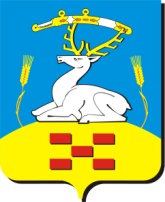 Совет депутатов  Увельского сельского поселения                                                                       Увельского муниципального района Челябинской области(457000 Челябинская область п. Увельский ул. Советская – 9 тел., факс/ т. 3-25-90)                                                               РЕШЕНИЕ«21» декабря   2015 г.                                                                        № 16Об избрании Главы                                                                                                             Увельского сельского поселенияВ соответствии с Федеральным законом от 6 октября 2003 года N 131-ФЗ "Об общих принципах организации местного самоуправления в Российской Федерации", распоряжением Администрации Увельского муниципального района № 793 от 15.11.2015 г. «О назначении членов конкурсной комиссии, формируемой для проведения конкурса по отбору кандидатур на должность Глав сельских поселений Увельского муниципального района», решением Совета  депутатов Увельского сельского поселения от 03.08.2015 года № 26 «О Положении о порядке проведения конкурса по отбору кандидатур на должность Главы Увельского сельского поселения Челябинской области», Уставом Увельского сельского поселения, решением Совета депутатов Увельского сельского поселения № 5 от 23.09.2015 г. «О конкурсной комиссии по отбору кандидатур на должность Главы Увельского сельского поселения»,  Совет депутатов Увельского сельского поселенияРЕШАЕТ:   1.Согласиться с решением конкурсной комиссии  о признании победителями конкурса и наделением статусом кандидатов на должность Главы Увельского  сельского поселения:   Архипова Николая Петровича и Гаврюшина Вадима Юрьевича.2. По результатам  тайного голосования избрать Главой Увельского сельского поселения Гаврюшина Вадима Юрьевича 3.Настоящее решение вступает в силу после обнародованияПредседатель                                                                                     В.Л. Володин                                                                                                           Совета депутатов                                                                                    